Curriculum VitaeNama				: Eka Mega CynthiaRingkasan Profil		: Saya merupakan lulusan pendidikan Bahasa dan Sastra Indonesia Universitas Sebelas Maret Surakarta tahun 2013. Sejak SMP saya menyukai dunia tulis menulis. Saya pernah magang sebagai wartawan di Koran Solopos. Beberapa karya sastra maupun artikel telah diterbitkan di koran dan majalah. Saya mendapat juara lomba cerpen 5 kali; juara 3 tahun 2010 dua kali yang diadakan Psikologi UNS, juara 3 di tahun 2011 yang diadakan Psikologi UNS dan juara 1 di tahun 2011 yang diadakan SKI UNS, tahun ini 2013 sebagai juara 1 pada acara Festival Budaya FSSR UNS, dan yang baru ini menjadi juara 1 lomba cerpen islami nasional MTA. saya juga mengikuti kelas online marketing, Writing Revolution, dan yayasan Cendol Universal Niko.Jenis Kelamin		: perempuanTahun Lahir			: 1991Status				: belum menikah. Alamat			: Genjahan 034, Jirapan, Masaran, Sragen 57282Lokasi/ Provinsi		: Jawa TengahNo Handphone		: 081915343655Jenjang Pendidikan	: Pendidikan Bahasa dan Sastra Indonesia Universitas Sebelas Maret Surakarta tahun 2013. Keahlian			: Microsoft Office, Blog, Berbahasa Indonesia yang baik dan benar, Mampu bekerja di bawah tekanan dan deadline, bertanggungjawab Pengalaman Kerja 		: Magang kerja di Koran Harian Solopos selama 3 bulan (2011) Sebagai WartawanAktivitas			: Mengikuti kelas online marketing, Writing Revolution, dan yayasan Cendol Universal Niko.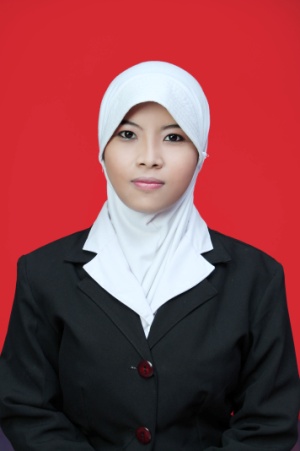 